Auction Donation Form 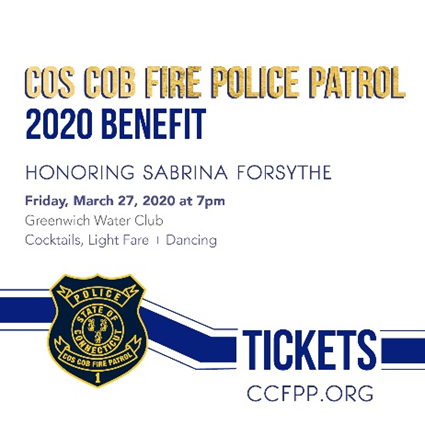 Company_________________________________________________________Company Contact _________________________________________________________Address _________________________________________________________City, State, Zip_________________________________________________________Phone __________________________________Email____________________________________________Donation Item InformationItem Name __________________________________________________________________________________________Item Value ___________________________________________________________________________________________Donor Name ____________________________________________________ (as you would like it displayed in print media)Donor Phone__________________________________________________________________________________________Donor email___________________________________________________________________________________________Item Description _______________________________________________________________________________________________________________________________________________________________________________________________________________________________________________________________________________________________________________Limitations / Restrictions / Expirations _______________________________________________________________________________________________________________________________________________________________________________________________________________________________________________________________________________________________________________Thank You! Please return to the Cos Cob Fire Police Patrol by March 1, 2019 to guarantee being listed in the auction booklet and printed materials. Items received after this time may not receive print recognition.CCFPP is a 501c(3) charitable organization.Contact information ~ President Stephanie Dunn Ashley ~ 203.912-4612Logo and artwork must be submitted in .pdf or .jpeg format electronically to events@ccfpp.org 